In Frieden zu leben ist ganz schön schwer. Wir müssen Probleme mit unserem Herzen sehen und beurteilen. Einer muss aber mit dem Frieden anfangen und das ist im Alltag nicht einfach!Überlegt: Wenn mich jemand beleidigt, schimpfe ich zurück! Das ist gerecht!Wie geht es unseren Herzen? 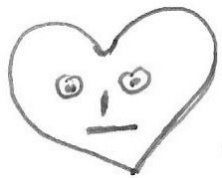 
Wir stellen fest: So eine Art Gerechtigkeit schafft noch keinen Frieden.Wenn mich jemand beleidigt, warte ich erst einmal und denke: Nein, nicht streiten! Was passiert?Er beleidigt mich noch einmal. 
Er fühlt sich schlecht, ich fühle mich schlecht.  ABER: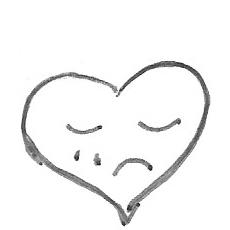 Er wundert sich, ich warte! Er erkennt, beleidigen ist nicht gut! Er entschuldigt sich. 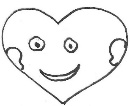 